Fédération Algérienne de Football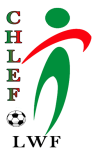 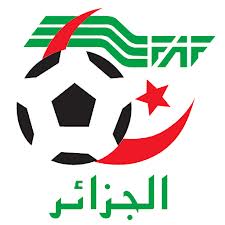 Ligue Régionale de Football de BlidaLigue de Football de  de Chlef A.G.E: le Dimanche 20 Septembre 2020.Fiche de CandidatureDiplômesNB: (Joindre copie)Expérience Professionnelle.Dossier à fournir :- Fiche de candidature- Une photo - Un extrait de naissance (12)- Un casier judiciaire- Document justifiant le niveau d’instruction                                                                                                                   Fait à Chlef le :………………SignatureNom et PrénomsDate et lieu de naissanceFonction dans le civilNature des DiplômesAnnées d’obtentionFonction de responsabilité (Secteur Publie ou privé)Passé Sportif :Election au collège de